OFÍCIO QUE O FISCAL MANDA PARA A EMPRESA – 3ª etapa(*) QUANDO SE TRATAR DE NF SEM CONTRATO, A DIVISÃO DE FINANÇAS ENVIA O OFÍCIO DIRETAMENTE PARA A EMPRESA – 2ª etapa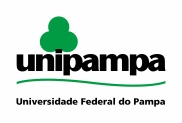 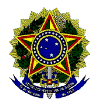 MINISTÉRIO DA EDUCAÇÃOUNIVERSIDADE FEDERAL DO PAMPAPRÓ-REITORIA DE ADMINISTRAÇÃOCoordenadoria de Contabilidade e FinançasRua Monsenhor Constábile Hipólito, 125, Centro, CEP 96.400-590, Bagé/RS(53) 3240-5427 financas@unipampa.edu.brOfício n.º xxx/201x/UNIPAMPALocal, xx de xxxx de 201x.À EmpresaxxxxxxxxxxxxxxxxxxxxxxxRua xxxxxxxx, n.º xxxxBairro xxxxxxCEP xxxxx Cidade xxxxAssunto: Notificação para regularização do cadastro da empresa no SICAF / regularização da Certidão de Débitos Trabalhistas – Contrato n.º xx/xxxxPrezado (a) Senhor (a),1.	Informamos a Vossa Senhoria que, previamente ao pagamento da NF xxxxx, referente aos serviços contratados por meio do Contrato n.º xx/xxxx, na data de xx de xxxxx de xxxx, foi realizada consulta ao SICAF e constatado que os documentos a seguir encontram-se vencidos no SICAF:	* (discriminar quais as certidões estão vencidas);	* E/OU a Certidão de Débitos Trabalhistas consta como Positiva.2.	Mediante esta irregularidade, de acordo com a IN MPOG 04/2013, será concedido o prazo de 05 (cinco) dias úteis, a contar da data de recebimento deste ofício, para que seja providenciada a regularização da situação ou, no mesmo prazo, apresentada defesa, sob pena de aplicação das penalidades previstas no edital/contrato e na legislação.3.	Solicitamos que a Universidade Federal do Pampa seja informada quando da regularização da situação.		Atenciosamente,_______________________________(nome)Fiscal do Contrato     